ЧЕРКАСЬКА ОБЛАСНА РАДАР І Ш Е Н Н Я_____________                                                                               № ___________ПРОЄКТПро зміну найменуванняКОМУНАЛЬНОГО ЗАКЛАДУ"РЕГІОНАЛЬНИЙ ЦЕНТРЗ ФІЗИЧНОЇ КУЛЬТУРИ І СПОРТУІНВАЛІДІВ "ІНВАСПОРТ"ЧЕРКАСЬКОЇ ОБЛАСНОЇ РАДИ"Відповідно до пункту 20 частини першої статті 43 Закону України
"Про місцеве самоврядування в Україні", статті 31 Закону України
"Про фізичну культуру і спорт", враховуючи підпункт 3 пункту 6 постанови Кабінету Міністрів України від 11.07.2018 № 568 "Про внесення змін до деяких постанов Кабінету Міністрів України", постанову Кабінету Міністрів України від 20.07.2011 № 766 "Деякі питання центрів з фізичної культури і спорту осіб
з інвалідністю «Інваспорт»", рішення обласної ради від 16.12.2016 № 10-18/VIІ "Про управління суб’єктами та об’єктами спільної власності територіальних громад сіл, селищ, міст Черкаської області" (із змінами), від 12.06.2020
№ 37-11/VIІ "Про Перелік суб’єктів господарювання та об’єктів спільної власності територіальних громад сіл, селищ, міст Черкаської області", лист комунального закладу "Регіональний центр з фізичної культури і спорту інвалідів "Інваспорт" Черкаської обласної ради" від 03.11.2020 № 126, обласна рада в и р і ш и л а:1. Змінити найменування КОМУНАЛЬНОГО ЗАКЛАДУ "РЕГІОНАЛЬНИЙ ЦЕНТР З ФІЗИЧНОЇ КУЛЬТУРИ І СПОРТУ ІНВАЛІДІВ "ІНВАСПОРТ" ЧЕРКАСЬКОЇ ОБЛАСНОЇ РАДИ" на КОМУНАЛЬНИЙ ЗАКЛАД "РЕГІОНАЛЬНИЙ ЦЕНТР З ФІЗИЧНОЇ КУЛЬТУРИ І СПОРТУ ОСІБ З ІНВАЛІДНІСТЮ "ІНВАСПОРТ" ЧЕРКАСЬКОЇ ОБЛАСНОЇ РАДИ".2. Установити, що КОМУНАЛЬНИЙ ЗАКЛАД "РЕГІОНАЛЬНИЙ ЦЕНТР З ФІЗИЧНОЇ КУЛЬТУРИ І СПОРТУ ОСІБ З ІНВАЛІДНІСТЮ "ІНВАСПОРТ" ЧЕРКАСЬКОЇ ОБЛАСНОЇ РАДИ" є правонаступником прав
та обов’язків КОМУНАЛЬНОГО ЗАКЛАДУ "РЕГІОНАЛЬНИЙ ЦЕНТР
З ФІЗИЧНОЇ КУЛЬТУРИ І СПОРТУ ІНВАЛІДІВ "ІНВАСПОРТ" ЧЕРКАСЬКОЇ ОБЛАСНОЇ РАДИ".3. Контроль за виконанням рішення покласти на постійну комісію обласної ради з питань комунальної власності, підприємництва та регуляторної політики.Голова										______________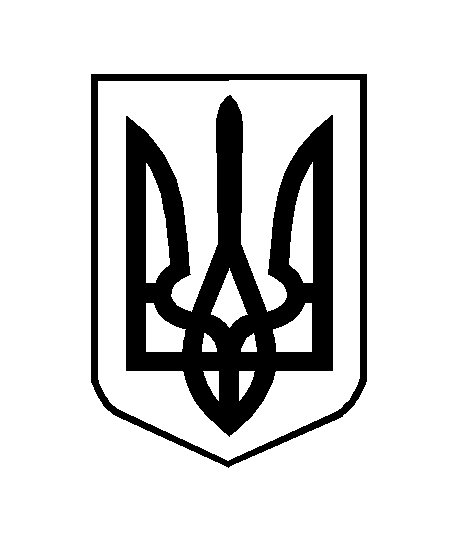 